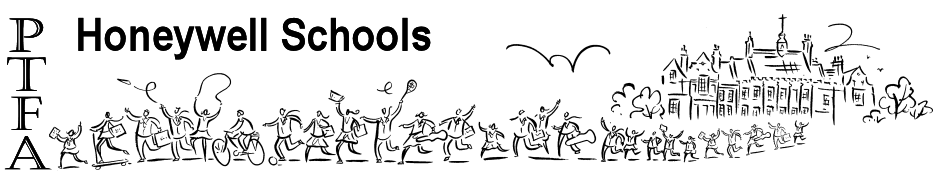 Monday 31st October 2016HONEYWELL PROMISES AUCTIONFriday 17th March 2017This wonderful school fundraiser event is back for 2017 and we are calling upon all Honeywell families and friends to help us make this another hugely successful event.  For those who are wondering what the Promises Auction is all about, it is one of Honeywell’s highest profile fundraisers held every 2 years.  Honeywell parents, staff and friends/family buy tickets in advance (we’ll be jazzing up the Junior Middle Hall in St Patrick’s Day green for the occasion!) and during the course of the evening, hundreds of items are auctioned off in order to raise much-needed funds for the Infant and Junior Schools.  The last Promises Auction held two years ago raised nearly £25,000 to benefit the schools, and we are looking to shatter that record with an even bigger event in 2017!PledgesPrevious auctions have seen such exciting donations as tickets to the Great British Bake Off, rugby world cup, tours of TV studios and weeks in holiday flats sold to raise money for Honeywell and we would love to be able to offer such exciting donations again.  Please think what you, your company, or someone you know can offer.Also remember that we welcome all donations, both big and small, and believe there is something that any parent can offer. You might pledge to cook a dinner party, wash a car, babysit, or volunteer your skills or time in some other way that is equally invaluable to the success of the event and will ensure that this Promises Auction will have something for everyone. Nothing is too big or too small!If you are stuck for ideas, have a look at the A-Z of suggestions attached. The promises (which should be from adults only) can be grouped together. For example, a night out at a restaurant with a driver and babysitting thrown in can be offered by different donors.  Pledge nominations need to be put in the promises auction box in the school office or emailed to nicollejbrooks@gmail.com by Monday 16th January (but the sooner the better!). Reserving Tables for the AuctionThe auction will take place at the school in the Junior Middle Hall on the evening of Friday 17th March, with tickets costing £10 per person.  This price will include ¼ bottle of bubbly per person and entry into the grand prize draw.  We promise a fun and festive night, led by a professional auctioneer!You can bring your own food, such as a picnic supper or takeaway pizzas, and there will be a cash bar selling wine, beer, soft drinks, and other St Patrick’s Day tipples. Tables will seat eight. Please reserve yours in plenty of time as the auction is always very popular. Friends and family are welcome to come along.  A form for tickets is attached and should be returned with payment, to the box marked Promises Auction in the school office (cheques payable to Honeywell Schools PTFA), or you can just send an email with the list of attendees and one contact number so we can arrange payment directly: nicollejbrooks@gmail.com Those who can’t make it on the night will be able to put in advance bids; a copy of the auction catalogue will be sent out a week before the auction.   A pledge form is attached to this letter – so please get thinking! Every single promise/pledge, however big or small, will help to raise money to make Honeywell an even better place for our children.Michal Tadmor-Hatte and Nicolle Brooks2017 Promises Auction Co-Chairs(Note: To avoid possible queuing at the end of the evening, we will have a team of runners to collect payment by cheque or cash after each successful bid.  We regret that credit cards cannot be accepted.)HONEYWELL PROMISES AUCTION A-Z OF IDEASThe Promises Auction is a biennial event and one of Honeywell PTFA’s single biggest fundraisers.  The last Promises Auction in 2015 raised nearly £25k to support our schools – we are aiming to make the 2017 Auction even bigger and better. To do that we need your support… please read below to learn how to DONATE and ATTEND the Auction on 17th March 2017.  Everyone can participate in this great event!Here are some ideas of pledges that could be offered at the Promises Auction on 17th March 2017, but this is just a starting point for the imaginative ideas you will no doubt come up with!The deadline for submitting promises is Monday 16th January, so please start thinking now.A	Advice, aromatherapy, apartment for free rent, aerobics session, accounting adviceB	Babysitting, beauty treatment, boat trip, bike repair, behind the scenes tourC	Cleaning, CV update, cakes, computer assistance, classic car ride, cooking, coaching, curtain making, child-minding, car repairing or cleaning, coffee morning hostingD	Dog sitting, designing, drawing, dinner party, dad’s taxi, desserts, dinner for 2 at….E	Easter cake, entertainer, email adviceF	Flower arrangements, football party, first aid course, face painting, fresh bread,	fancy dress making, French lessons, French dinner party, flying lesson, First Aid classG	Gardening, gift wrapping, grass cutting, golf, German lessons, gliding lessonH	Haircut, head teacher for day, hedge trim, home-made food, host a dinner, holiday flatI	Ironing, interior decoration, Indian meal, Italian lesson, IT helpJ	Jam making, Japanese meal K	Karate lesson, karaoke machine, knittingL	Lesson in ………, lift home from West End or airport, lunch boxes, legal adviceM	Manicure, meal, massage, make-up lesson, music lesson, marmalade making, motorbike rideN	Nanny help, nail extensions, novel-writing adviceO	Organizing a party, event, dinner party, coffee morningP	Printing, photography, painting, painting on china, portraits, pet sitting, piano lesson,	printing letterhead, PT session, pilates session, playdate cateringQ	Quilt makingR	Rugby training, rugby tickets, riding lessonsS	Spring cleaning, supermarket shop, self defence, swimming, Sunday roast cooked for 	you, spring flower planting, sports car for a day, ski chalet loan, sporting event ticketsT	Tennis coaching, typing, taxi service, trip to the tip, tax return support, tuition, TV studio audience ticket or tour, teacher after-school party, theatre ticketsV	Valentine cake, van and driver, vacuuming, valeting car, video camera loanW	Word processing, window cleaning, weekly shop, weekend childcare, weekend petcareY	Yacht trip, yoga sessionZ	Zoo visit/ticketsAny queries?  Nicolle Brooks at nicollejbrooks@gmail.comHONEYWELL PROMISES AUCTION    Friday, 17th March 2017PLEDGE FORMPlease return form to School Office or email your pledge (including all the details below) to nicollejbrooks@gmail.com by Monday 16th January.Name			…………………………………………………………………….Address		…………………………………………………………………….Email			…………………………………………………………………….Tel no			…………………………………………………………………….Child/ren’s Class/es	…………………………………………………………………….PROMISEPlease be brief but as specific as possible about your pledge; for example if offering babysitting, please specify what days (i.e. Mon-Thurs or any day), what hours (i.e. up to 4) and times (i.e. day or evening) etc. …………………………………………………………………………………………….…………………………………………………………………………………………….…………………………………………………………………………………………….…………………………………………………………………………………………….…………………………………………………………………………………………….…………………………………………………………………………………………….…………………………………………………………………………………………….Honeywell Schools PTFA is not able to take responsibility for any promises.  Please ensure that you really will be able to deliver on your promise!All promises must be claimed or arranged by 21st April 2017.Any questions?  Please contact Nicolle Brooks at nicollejbrooks@gmail.comHONEYWELL PROMISES AUCTION17th March 2017, Junior Middle HallTABLE BOOKING FORMIf you would like tickets to the Promises Auction, please fill in the form below and return it to the School Office along with a cheque made payable to “Honeywell Schools PTFA” or the correct amount of cash.  Tickets cost £10 per person (which includes ¼ bottle of bubbly and entry into the Grand Prize Draw).  There is a fund-raising cash bar, but people may bring their own food to the auction.We intend to allocate tables as fairly as possible.  Each table is for eight people. If you have already gathered together a table, please fill in one form and submit it, filling in all 8 names.  Please note that you are welcome to invite family and friends. If you have fewer than 8 in your group, fill in as many names as you can and we will try and fill the table. Your table will be issued to the first name on the list below.  If we are unable to allocate you a table due to oversubscription, we will return your money.Date Form Submitted:_______________________________________________________Name of attendeeChild’s Class (if applicable)Telephone Numbere-mail address